บันทึกข้อความ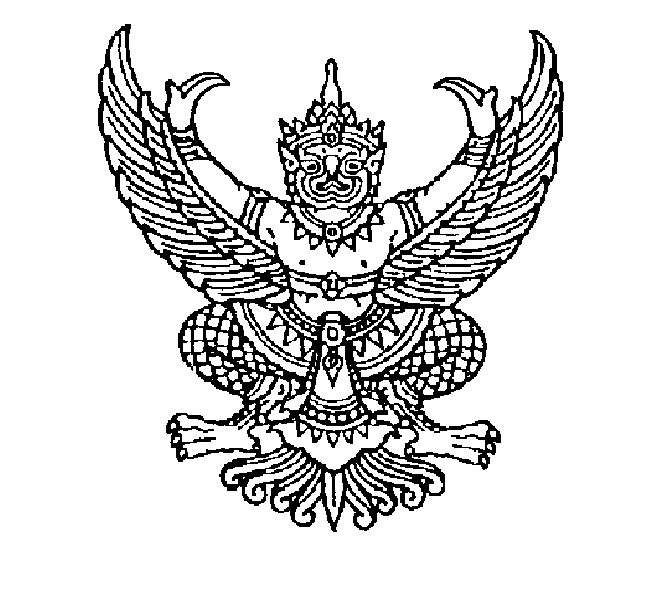 ส่วนราชการ  คณะมนุษยศาสตร์ ภาควิชา………………… โทร. ………………………………ที่  อว 0603.03. ......../	...........			     วันที่…………………………………………เรื่อง    	ขออนุมัติทุนสนับสนุนการแปล/ตรวจสอบภาษา และขอเบิกทุนสนับสนุนการแปล/ตรวจสอบภาษาเรียน  	คณบดีคณะมนุษยศาสตร์		ตามที่ ข้าพเจ้า ………………………………………………… สังกัด ………………………………… ได้รับอนุมัติการแปลและการตรวจสอบภาษา บทความวิจัย เรื่อง …………………………………………………………………………………… เมื่อวันที่ ............................................. ตามความทราบแล้ว นั้น		บัดนี้ ผลงานดังกล่าวได้รับการตีพิมพ์เผยแพร่ใน...........................( วารสารระดับนานาชาติ ตามเกณฑ์ประกาศ ก.พ.อ เรื่องหลักเกณฑ์การพิจารณาวารสารทางวิชาการสำหรับการเผยแพร่ผลงานทางวิชาการ) เป็นที่เรียบร้อยแล้ว ในการนี้ เพื่อให้การดำเนินงานเป็นไปด้วยความเรียบร้อย ข้าพเจ้า จึงขออนุมัติทุนสนับสนุนการแปล/ตรวจสอบภาษา และขอเบิกทุนสนับสนุนการแปล/ตรวจสอบภาษา บทความวิจัยเรื่อง ………………………………………………………………………………………… โดยเบิกค่าใช้จ่ายจาก ติดต่อสอบถามชื่อหมวดเงินทุกครั้ง (โทร 2072) เป็นจำนวนเงิน 5,000 / 10,000 บาท รายละเอียดดังเอกสารที่แนบมาพร้อมนี้		จึงเรียนมาเพื่อโปรดพิจารณา(…………………………………………………….)อาจารย์ประจำภาควิชา………………………ใบสำคัญรับเงินมหาวิทยาลัยนเรศวรวันที่           เดือน                     พ.ศ.              .         ข้าพเจ้า                                                   ที่อยู่                                                                  .ตำบล                              อำเภอ                                       จังหวัด                                     ..ได้รับเงินจากมหาวิทยาลัยนเรศวร  ดังมีรายการต่อไปนี้                 (-หนึ่งหมื่นบาทถ้วน-)ลงชื่อ____________________ผู้รับเงิน(XXXXXXXXXXXXXXX)ลงชื่อ____________________ผู้จ่ายเงิน(XXXXXXXXXXXXXXX)ที่รายการจำนวนหน่วยละจำนวนเงิน1ค่าแปล/ค่าตรวจสอบภาษาบทความวิจัยเรื่อง XXXชื่อผู้แปล/ตรวจสอบภาษา XXXชื่อผู้จ้างแปล/ตรวจสอบภาษา XXX110,00010,000รวมรวมรวมรวม10,000